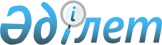 2020 жылға арналған мектепке дейінгі тәрбие мен оқытуға мемлекеттік білім беру тапсырысын, ата-ана төлемақысының мөлшерін бекіту туралы
					
			Мерзімі біткен
			
			
		
					Қостанай облысы Қостанай қаласы әкімдігінің 2020 жылғы 6 ақпандағы № 225 қаулысы. Қостанай облысының Әділет департаментінде 2020 жылғы 17 ақпанда № 8976 болып тіркелді. Мерзімі өткендіктен қолданыс тоқтатылды
      "Білім туралы" 2007 жылғы 27 шілдедегі Қазақстан Республикасы Заңының 6-бабы 4-тармағының 8-1) тармақшасына, 62-бабының 6-тармағына сәйкес, Қостанай қаласының әкімдігі ҚАУЛЫ ЕТЕДІ:
      1. 2020 жылға арналған Қостанай қаласының мектепке дейінгі білім беру ұйымдарындағы мектепке дейінгі тәрбие мен оқытуға мемлекеттік білім беру тапсырысы, ата-ана төлемақысының мөлшері осы қаулының қосымшасына сәйкес бекітілсін.
      2. "Қостанай қаласы әкімдігінің білім бөлімі" мемлекеттік мекемесі Қазақстан Республикасының заңнамасында белгіленген тәртіпте:
      1) осы қаулының аумақтық әділет органында мемлекеттік тіркелуін;
      2) ресми жарияланғаннан кейін осы қаулыны Қостанай қаласы әкімдігінің интернет-ресурсында орналастыруды қамтамасыз етсін.
      3. Осы қаулының орындалуын бақылау Қостанай қаласы әкімінің жетекшілік ететін орынбасарына жүктелсін.
      4. Осы қаулы алғашқы ресми жарияланған күнінен кейін күнтізбелік он күн өткен соң қолданысқа енгізіледі. 2020 жылға арналған мектепке дейінгі тәрбие мен оқытуға мемлекеттік білім беру тапсырысын, ата-ана төлемақысының мөлшері
      Ескерту. Қосымша жаңа редакцияда - Қостанай облысы Қостанай қаласы әкімдігінің 22.12.2020 № 2195 қаулысымен (алғашқы ресми жарияланған күнінен кейін күнтізбелік он күн өткен соң қолданысқа енгізіледі).
					© 2012. Қазақстан Республикасы Әділет министрлігінің «Қазақстан Республикасының Заңнама және құқықтық ақпарат институты» ШЖҚ РМК
				
      Әкім 

К. Ахметов
Әкімдіктің
2020 жылғы 6 ақпандағы
№ 225 қаулысына
қосымша
№ п/п
Мектепке дейінгі тәрбие мен оқыту ұйымдарының әкімшілік-аумақтық орналасуы
Мектепке дейінгі тәрбие мен оқыту ұйымдарының атауы
Мектепке дейінгі тәрбие мен оқытуға мемлекеттік білім беру тапсырысы
Мектепке дейінгі тәрбие мен оқытуға мемлекеттік білім беру тапсырысы
Мектепке дейінгі білім беру ұйымдарында ата-ананың бір айдағы төлемақы мөлшері (теңге)
№ п/п
Мектепке дейінгі тәрбие мен оқыту ұйымдарының әкімшілік-аумақтық орналасуы
Мектепке дейінгі тәрбие мен оқыту ұйымдарының атауы
Мектепке дейінгі тәрбие мен оқыту ұйымдарының тәрбиеленушілер саны
Бір тәрбиеленушіге жұмсалатын шығыстардың бір айдағы орташа құны (теңге)
Мектепке дейінгі білім беру ұйымдарында ата-ананың бір айдағы төлемақы мөлшері (теңге)
1
2
3
4
5
6
1
Қостанай қаласы
"Бөбек-Қостанай "балабақшасы" жауапкершілігі шектеулі серіктестігі"
400
29622
3 жасқа дейін-13090
3 жастан бастап-15250
2
Қостанай қаласы
"Қостанай қаласының № 22 орта мектебінің ата-аналары мен балалары" қоғамдық бірлестігі"
25
29622
3 жасқа дейін-13090
3 жастан бастап-15250
3
Қостанай қаласы
"Ақ Желкен Мектепке дейінгі балалар мекемесі" жауапкершілігі шектеулі серіктестігі"
275
29622
3 жасқа дейін-13090
3 жастан бастап-15250
4
Қостанай қаласы
"УроМед" жауапкершілігі шектеулі серіктестігі"
172
29622
3 жасқа дейін-13090
3 жастан бастап-15250
5
Қостанай қаласы
"Жастық" жеке мекемесі
300
29622
3 жасқа дейін-13090
3 жастан бастап-15250
6
Қостанай қаласы
"Ата-аналар-медицина қызметкерлерінің одағы" қоғамдық бірлестігі"
235
30363
3 жасқа дейін-13090
3 жастан бастап-15250
7
Қостанай қаласы
"Ақ бұлақ-Монтессори" жауапкершілігі шектеулі серіктестігі"
145
29622
3 жасқа дейін-13090
3 жастанбастап-15250
8
Қостанай қаласы
"Қостанай қаласының мектеп-бақша гимназиясы" мекемесі
225
29622
3 жасқа дейін-13090
3 жастан бастап-15250
9
Қостанай қаласы
"ГнҰздышко" балабақшасы" жауапкершілігі шектеулі серіктестігі
125
29622
3 жасқа дейін-13090
3 жастан бастап-15250
10
Қостанай қаласы
"Айгерим-Ай" жауапкершілігі шектеулі серіктестігі
292
29622
3 жасқа дейін-13090
3 жастан бастап-15250
11
Қостанай қаласы
"Аяна 2011" жауапкершілігі шектеулі серіктестігі
210
29622
3 жасқа дейін-13090
3 жастан бастап-15250
12
Қостанай қаласы
"АБВГДейка бөбекжай-бақшасы" жауапкершілігі шектеулі серіктестігі"
90
29622
3 жасқа дейін-13090
3 жастан бастап-15250
13
Қостанай қаласы
"Антошка" балабақшасы "жауапкершілігі шектеулі серіктестігі"
250
29622
3 жасқа дейін-13090
3 жастан бастап-15250
14
Қостанай қаласы
"Ақерке и К" жауапкершілігі шектеулі серіктестігі"
170
29622
3 жасқа дейін-13090
3 жастан бастап-15250
15
Қостанай қаласы
"АГРОФИРМА "ИРИНА И К" жауапкершілігі шектеулі серіктестігі
95
29622
3 жасқа дейін-13090
3 жастан бастап-15250
16
Қостанай қаласы
"Алина плюс" жауапкершілігі шектеулі серіктестігі
175
29622
3 жасқа дейін-13090
3 жастан бастап-15250
17
Қостанай қаласы
Қостанай қаласының "Бөбек" балабақшасы мекемесі
170
29622
3 жасқа дейін-13090
3 жастан бастап-15250
18
Қостанай қаласы
"Aniretake 2010" жауапкершілігі шектеулі серіктестігі
450
29622
3 жасқа дейін-13090
3 жастан бастап-15250
19
Қостанай қаласы
"Ofsted" жеке мекемесі
680
29622
3 жасқа дейін-13090
3 жастан бастап-15250
20
Қостанай қаласы
"Үндестік" жеке мекемесі
390
29622
3 жасқа дейін-13090
3 жастан бастап-15250
21
Қостанай қаласы
"Солнышко" Детский сад" жауапкершілігі шектеулі серіктестігі
160
29622
3 жасқа дейін-13090
3 жастан бастап-15250
22
Қостанай қаласы
"ДЕМалыстамаША" жауапкершілігі шектеулі серіктестігі 
110
29622
3 жасқа дейін-13090
3 жастан бастап-15250
23
Қостанай қаласы
"Балабақша - бөбектерге арналған мектеп Елена Терехова" жауапкершілігі шектеулі серіктестігі
65
29622
3 жасқа дейін-13090
3 жастан бастап-15250
24
Қостанай қаласы
"Непоседа "Радуга" бала бақшасы" жауапкершілігі шектеулі серіктестігі
60
29622
3 жасқа дейін-13090
3 жастан бастап-15250
25
Қостанай қаласы
"Ардан" балабақшасы" жауапкершілігі шектеулі серіктестігі
50
29622
3 жасқа дейін-13090
3 жастан бастап-15250
26
Қостанай қаласы
"Диами" балабақшасы" жауапкершілігі шектеулі серіктестігі
76
29622
3 жасқа дейін-13090
3 жастан бастап-15250
27
Қостанай қаласы
Қостанай қаласы әкімдігінің "Қостанай қаласы әкімдігінің білім бөлімінің № 1 бөбекжай-бақшасы" мемлекеттік коммуналдық қазыналық кәсіпорны
75
38811
3 жасқа дейін-13090
3 жастан бастап-15250
28
Қостанай қаласы
Қостанай қаласы әкімдігінің "Қостанай қаласы әкімдігінің білім бөлімінің № 2 бөбекжай-бақшасы" мемлекеттік коммуналдық қазыналық кәсіпорны
260
36563
3 жасқа дейін-13090
3 жастан бастап-15250
29
Қостанай қаласы
Қостанай қаласы әкімдігінің білім бөлімінің "Қостанай қаласы әкімдігінің № 3 бөбекжай-бақшасы" мемлекеттік коммуналдық қазыналық кәсіпорны
195
33582
3 жасқа дейін-13090
3 жастан бастап-15250
30
Қостанай қаласы
Қостанай қаласы әкімдігінің білім бөлімінің "Қостанай қаласы әкімдігінің № 4 бөбекжай-бақшасы" мемлекеттік коммуналдық қазыналық кәсіпорны
240
34390
3 жасқа дейін-13090
3 жастан бастап-15250
31
Қостанай қаласы
Қостанай қаласы әкімдігінің "Қостанай қаласы әкімдігінің білім бөлімінің № 5 бөбекжай-бақшасы" мемлекеттік коммуналдық қазыналық кәсіпорны
100
36831
3 жасқа дейін-13090
3 жастанбастап-15250
32
Қостанай қаласы
Қостанай қаласы әкімдігінің "Қостанай қаласы әкімдігінің білім бөлімінің № 6 бөбекжай-бақшасы" мемлекеттік коммуналдық қазыналық кәсіпорны
280
29525
3 жасқа дейін-13090
3 жастан бастап-15250
33
Қостанай қаласы
Қостанай қаласы әкімдігінің "Қостанай қаласы әкімдігінің білім бөлімінің № 7 бөбекжай-бақшасы" мемлекеттік коммуналдық қазыналық кәсіпорны
315
29614
3 жасқа дейін-13090
3 жастан бастап-15250
34
Қостанай қаласы
Қостанай қаласы әкімдігінің "Қостанай қаласы әкімдігінің білім бөлімінің № 8 бөбекжай-бақшасы" мемлекеттік коммуналдық қазыналық кәсіпорны
290
31279
3 жасқа дейін-13090
3 жастан бастап-15250
35
Қостанай қаласы
Қостанай қаласы әкімдігінің "Қостанай қаласы әкімдігінің білім бөлімінің № 9 бөбекжай-бақшасы" мемлекеттік коммуналдық қазыналық кәсіпорны
270
31140
3 жасқа дейін-13090
3 жастан бастап-15250
36
Қостанай қаласы
Қостанай қаласы әкімдігінің "Қостанай қаласы әкімдігінің білім бөлімінің № 11 бөбекжай-бақшасы" мемлекеттік коммуналдық қазыналық кәсіпорны
320
29555
3 жасқа дейін-13090
3 жастан бастап-15250
37
Қостанай қаласы
Қостанай қаласы әкімдігінің "Қостанай қаласы әкімдігінің білім бөлімінің № 12 бөбекжай-бақшасы" мемлекеттік коммуналдық қазыналық кәсіпорны
145
34272
3 жасқа дейін-13090
3 жастан бастап-15250
38
Қостанай қаласы
Қостанай қаласы әкімдігінің білім бөлімінің "Қостанай қаласы әкімдігінің № 13 бөбекжай-бақшасы" мемлекеттік коммуналдық қазыналық кәсіпорны
155
33608
3 жасқа дейін-13090
3 жастан бастап-15250
39
Қостанай қаласы
Қостанай қаласы әкімдігінің "Қостанай қаласы әкімдігінің білім бөлімінің № 14 бөбекжай-бақшасы" мемлекеттік коммуналдық қазыналық кәсіпорны
285
30599
3 жасқа дейін-13090
3 жастан бастап-15250
40
Қостанай қаласы
Қостанай қаласы әкімдігінің "Қостанай қаласы әкімдігінің білім бөлімінің № 15 бөбекжай-бақшасы" мемлекеттік коммуналдық қазыналық кәсіпорны
275
32779
3 жасқа дейін-13090
3 жастан бастап-15250
41
Қостанай қаласы
Қостанай қаласы әкімдігінің білім бөлімінің "Қостанай қаласы әкімдігінің № 16 бөбекжай-бақшасы" мемлекеттік коммуналдық қазыналық кәсіпорны
340
32426
3 жасқа дейін-13090
3 жастан бастап-15250
42
Қостанай қаласы
Қостанай қаласы әкімдігінің білім бөлімінің № 17 бөбекжай-бақшасы" мемлекеттік коммуналдық қазынашылық кәсіпорны
265
35982
3 жасқа дейін-13090
3 жастан бастап-15250
43
Қостанай қаласы
"Қостанай қаласы әкімдігінің білім бөлімінің № 18 бөбекжай-бақшасы" мемлекеттік коммуналдық қазыналық кәсіпорны
90
33435
3 жасқа дейін-13090
3 жастан бастап-15250
44
Қостанай қаласы
Қостанай қаласы әкімдігінің "Қостанай қаласы әкімдігінің білім бөлімінің № 27 бөбекжай-бақшасы" мемлекеттік коммуналдық қазыналық кәсіпорны
300
30513
3 жасқа дейін-13090
3 жастан бастап-15250
45
Қостанай қаласы
Қостанай қаласы әкімдігінің "Қостанай қаласы әкімдігінің білім бөлімінің № 40 бөбекжай-бақшасы" мемлекеттік коммуналдық қазыналық кәсіпорны
252
32603
3 жасқа дейін-13090
3 жастан бастап-15250
46
Қостанай қаласы
Қостанай қаласы әкімдігінің "Қостанай қаласы әкімдігінің білім бөлімінің № 44 бөбекжай-бақшасы" мемлекеттік коммуналдық қазыналық кәсіпорны
260
31446
3 жасқа дейін-13090
3 жастан бастап-15250
47
Қостанай қаласы
Қостанай қаласы әкімдігінің "Қостанай қаласы әкімдігінің білім бөлімінің № 51 бөбекжай-бақшасы" мемлекеттік коммуналдық қазыналық кәсіпорны
300
31411
3 жасқа дейін-13090
3 жастан бастап-15250
48
Қостанай қаласы
Қостанай қаласы әкімдігінің "Қостанай қаласы әкімдігінің білім бөлімінің № 54 бөбекжай-бақшасы" мемлекеттік коммуналдық қазыналық кәсіпорны
270
36019
3 жасқа дейін-13090
3 жастан бастап-15250
49
Қостанай қаласы
Қостанай қаласы әкімдігінің "Қостанай қаласы әкімдігінің білім бөлімінің № 61 бөбекжай-бақшасы" мемлекеттік коммуналдық қазыналық кәсіпорны
310
32035
3 жасқа дейін-13090
3 жастан бастап-15250
50
Қостанай қаласы
"Қостанай қаласы әкімдігінің білім бөлімінің Қостанай қаласы әкімдігінің № 69 бөбекжай-бақшасы" мемлекеттік коммуналдық қазыналық кәсіпорны
99
53910
3 жасқа дейін-13090
3 жастан бастап-15250
51
Қостанай қаласы
"Нұрай KST" жауапкершілігі шектеулі серіктестігі
60
29622
3 жасқа дейін-13090
3 жастан бастап-15250
52
Қостанай қаласы
"Ақ Нұр плюс" жауапкершілігі шектеулі серіктестігі
45
29622
3 жасқа дейін-13090
3 жастан бастап-15250